Martes 28 de julio 1:00 pm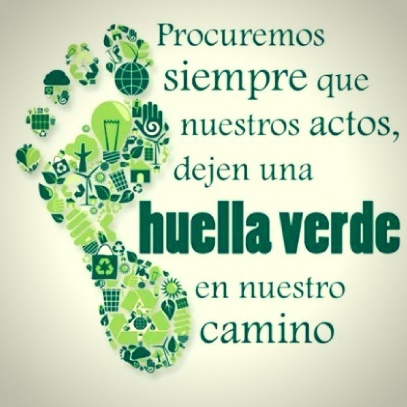 AGENDA: CUIDADO DEL MEDIO AMBIENTE.Cuidar el medioambiente no requiere grandes acciones, sino que desde tu propia casa puedes hacer muchos pequeños gestos para contribuir a su protección. La idea es que tengas en cuenta principios y valores para cuidar el planeta en el que vives, los animales, los árboles y las plantas y todos los recursos naturales. ACTIVIDADFinalizaremos nuestra actividad sobre el cuidado de medio ambiente, elaborando en una hoja de block un dibujo que ocupe todo el espacio de la hoja. (ojo es un dibujo propio) NO es buscar y pegar una imagen, para su elaboración puedes usar: colores, marcadores, pinturas, crayolas, el material artístico que desees. En el centro de la hoja (es decir en el centro del dibujo) escribirás UNA PALABRA: Que invite o promueva el cuidado del medio ambiente o que evite el trato que le hemos dado al mismo.Escribe al finalizar en tu cuaderno la definición de la palabra que escogiste y el porqué de tu elección. no olvides enviar la evidencia por tu classroom. Toma una foto clara donde se vea la hoja completa. DIOS ME LAS BENDIGA, las extraño, LAS QUIERO MUCHO.	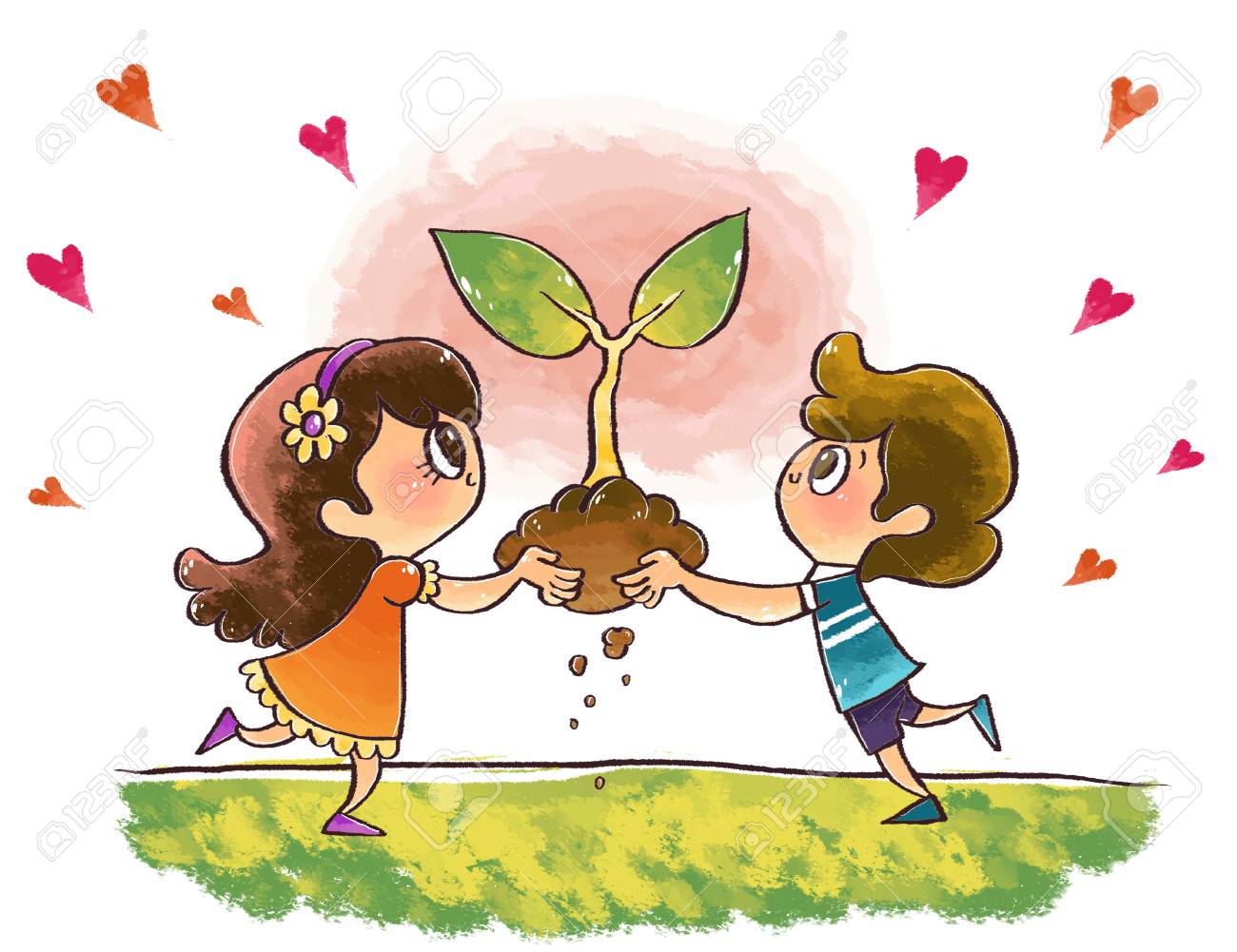 COLEGIO EMILIA RIQUELMEGUIA DE ACTIVIDADES EN CASACOLEGIO EMILIA RIQUELMEGUIA DE ACTIVIDADES EN CASACOLEGIO EMILIA RIQUELMEGUIA DE ACTIVIDADES EN CASACOLEGIO EMILIA RIQUELMEGUIA DE ACTIVIDADES EN CASA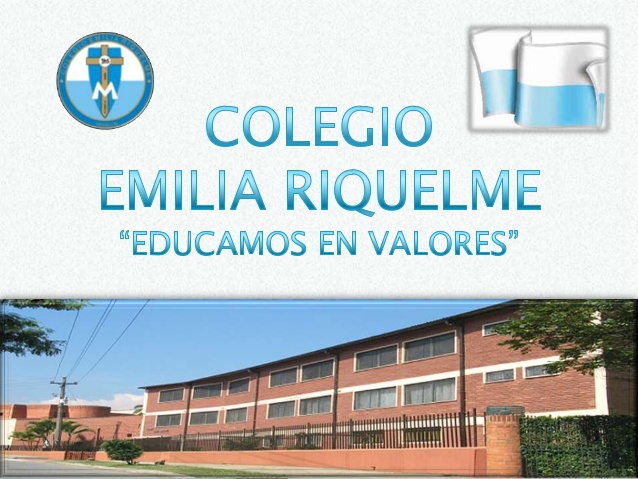 Fecha:Martes 28 de julioNombre: Grado: 9NOÁrea: Urbanidad